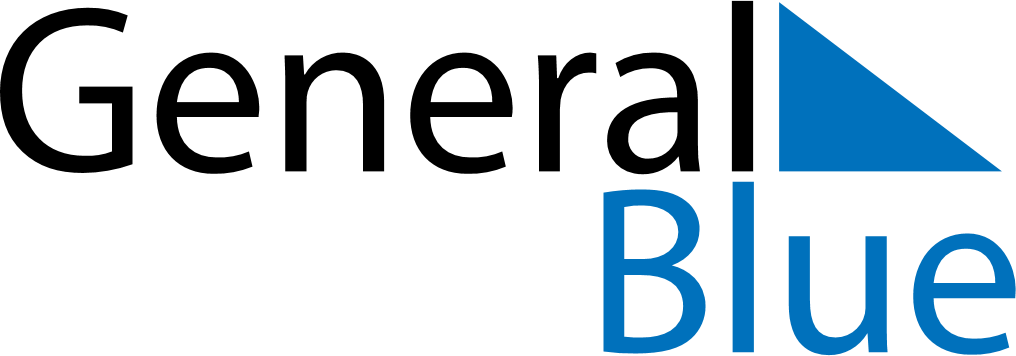 August 2029August 2029August 2029August 2029August 2029August 2029CroatiaCroatiaCroatiaCroatiaCroatiaCroatiaMondayTuesdayWednesdayThursdayFridaySaturdaySunday12345Victory and Homeland Thanksgiving Day and the Day of Croatian defenders678910111213141516171819Assumption202122232425262728293031NOTES